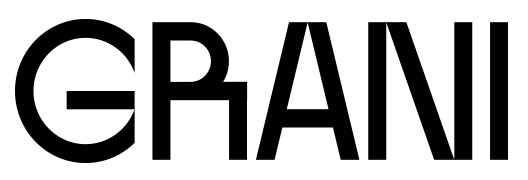                                         Карточка организации Полное наименование юридического лица на русском языкеОбщество с ограниченной ответственностью «СНЭК ТЕХ»Сокращенное наименование на русском языкеСНЭК ТЕХ, ОООПолное наименование юридического лица на английском языкеSNACK TECH, LIMITED LIABILITY COMPANYСокращенное наименование на английском языкеSNACK TECH, LLCОГРН1217700245388ИНН9729308985КПП772901001КПП обособленного подразделения771345001ОКВЭД10.82, 10.72, 47.91, 70.22ОКПО60124406ФИО и должность руководителяГенеральный директор Гуда Ирина НиколаевнаГлавный бухгалтерСалогуб Марина ПавловнаЮридический адрес119602 г. Москва, ул. Академика Анохина, д.38, корп.1, кв.31Адрес обособленного подразделения СНЭК ТЕХ, ООО(Адрес грузополучателя)127434, г. Москва, ул. Прянишникова, д. 23А, помещ. LXXII, ком. 5,6,6А-6Д, 7,8с 01.11.2023Контактные данные+7 (495) 798-00-52  +7 (903) 798-00-52  snack_tech@mail.ruБанковские реквизиты основной расчетный счет:Банковские реквизиты основной расчетный счет:Название банка-получателяООО «Банк Точка»Расчётный счёт40702810202500100870Корреспондентский счёт банка30101810745374525104БИК банка044525104Банковские реквизиты дополнительный расчетный счет:Банковские реквизиты дополнительный расчетный счет:Название банка-получателяАО "ТИНЬКОФФ БАНК"Расчётный счёт40702810110001013872Корреспондентский счёт банка30101810145250000974БИК банка044525974